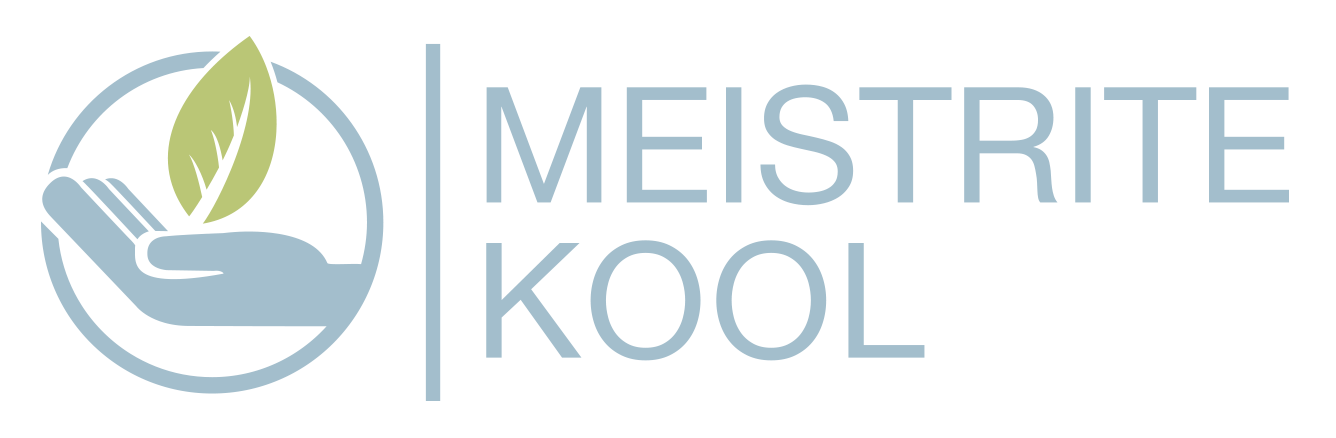 ÕPPEKAVA NIMETUS: ÕPPEJUHT KUI ÕPETAJATE ARENGUT TOETAVA KESKKONNA LOOJAÕPPEKAVARÜHM: ÕPETAJAKOOLITUS JA KASVATUSTEADUSÕppejuht loob nii enda eeskuju, suhtlemise, konfliktilahendamise kui koostöö ülesehitamisega keskkonna, kus õpetajad on valmis enda hoiakuid, suhtlemist ja käitumist avatult ning usaldavalt analüüsima ja üksteiselt õppima. Koolituspäev annab osalejale nii teoreetilise pagasi kui praktilised tööriistad enda hoiakute, suhtlemise, konfliktide lahendamise analüüsimiseks ja koostöö ülesehitamiseks ning saadud kogemuste põhjal oma koolis rakendamiseks.Koolituspäeva lõpuks on osaleja täiendanud meisterõpetaja, tase 8 kutsestandardis toodud järgmisi kompetentse:loob positiivse suhtluskeskkonna ja käitub vastavalt headele suhtlemistavadele; suhtleb edukalt erinevate tasandite ja sihtgruppide inimestega, loob koostööks vajalikke suhtevõrgustikke; kujundab õppijate kommunikatsiooni-/ suhtlemisoskusi; analüüsib ja arendab oma suhtlemisoskusi, teeb konstruktiivset kriitikat ja on sellele avatud;suheldes näitab üles austust ja hoolivust; seab inimesed esikohale, töötab tõhusalt üksikisikutega ja meeskonnas; aktsepteerib inimeste erinevusi ning arvestab neid koostöö tegemisel, väärtustab koostööd kui lisaväärtuse tootjat; algatab ja toetab õpetajatevahelist koostööd ja kogemuste vahetamist;mõtestab oma rolli õpetajana ja analüüsib õpetajatöö põhiväärtusi, jagab neid kolleegide, õppijate ja lapsevanematega ühiste väärtushoiakute kujunemiseks; kujundab oma eeskujuga õppijate väärtusi; nõustab kolleege, juhib meeskonna tööd organisatsiooni vaimse õpikeskkonna kujundamisel ning teeb juhtkonnale ettepanekuid õpikeskkonna arendamiseks, koolisisese nõustamissüsteemi tõhustamiseks.Meeldivat koostööd!Marika IvandiMeistrite Kool OÜ koolitaja-konsultant 512 4183Ühepäevase koolituse käigus otsime vastuseid järgmistele küsimusteleMillised on minu kui õppejuhi oluliseks peetavad väärtused, arusaamad? Kuidas igapäevasest suhtlemisest, konfliktidest, käitumisest õppida, vaatlusi hinnangutevabalt kirjeldada, enda ja õpetajate tundeid, vajadusi ning soove ära tunda? Mida ja kuidas üksteiselt õppida? Kuidas üksteiselt õppimist korraldada ?OsalejadKoolijuhid, arendus- ja õppejuhidÕpiväljundidOsaleja oskab süsteemsemalt:hinnata ja analüüsida enda hoiakuid, suhtlemist, käitumist ja üksteiselt õppimist mõtestada kogemusel (situatsioonil) põhinevat eneseanalüüsi ja üksteise nõustamist luua õpetajate arenguks sobivat keskkonda Toimumise aegKolmapäev, 23. september 2015, koolituspäev algab 11:00 ja lõpeb 17:00, õppe kogumaht on 8 akadeemilist tundi (sh 7 tundi auditoorset ja 1 tund iseseisvat tööd), koolituspäeva jooksul tagatakse osalejate tervislik toitlustamine.Toimumise kohtMTÜ Mondo maailmaharidus- ja koolituskeskuse ruumides (Telliskivi Loomelinnak, Telliskivi 60a, B-hoone, Tallinn), Telliskivi Loomelinnakusse tulemise juhised on siin.Meistriklassi hind 95,83€ + KM, tasumine toimub peale registreerumist meilile saadetud arve alusel.Meistriklassi registreerumine, küsimusedParim aeg registreerumiseks on hiljemalt kolmapäeval, 16. septembril telefoni teel numbril 512 4183, meiliaadressil marika@meistritekool.ee või kodulehe www.meistritekool.ee kaudu. KoolitajaKoolituspäeva viib läbi pikaaegne õpetaja ja õppejuht, Meistrite Kooli 7. taseme täiskasvanute koolitaja-konsultant, TÜ eetikakeskuse väärtusarenduse koolitaja-nõustaja, SA Väärtustades Elu paarisuhte koolitaja ja Vaikuseminutite koolitaja Marika Ivandi. CV on siin.LisateaveOsalejad saavad õpimapi, mis sisaldab materjale ja näidiseid käsitletavate teemade kohta. Täienduskoolituse õppekava täies mahus läbinutele, sh aktiivne osalemine õppeprotsessis, lühike eneseanalüüsi sisaldav kirjalik tagasiside nädala jooksul peale koolituspäeva, antakse täienduskoolituse lõpetamist tõendav tunnistus.